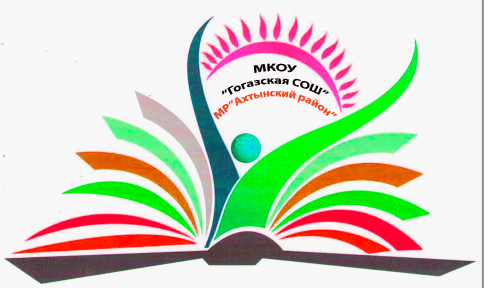 ______________________________________________________________________________________________НИЗКИЙ УРОВЕНЬУЧЕБНОЙ МОТИВАЦИИ1 этапГогаз 20211 этап – мотивационный этап – это сообщение, почему и для чего учащимся нужно знать данный раздел программы, какова основная учебная задача данной работы. На данном этапе важно обратить внимание на предъявление требованийк учащимся. Они могут быть: по содержанию: к дисциплине, к работе; по форме: развернутые, свернутые (указания, замечания, мимика); алгоритмы; единые и индивидуальные, групповые, общие и детальные, прямые и косвенные.                                     Первый этап состоит из 3 учебных действий:1.Создание учебно-проблемной ситуации, вводящей в содержание предстоящей темы       2.Это достигается с помощью следующих приемов: постановки перед учащимися       задачи, которую можно решить, лишь изучив данную тему; рассказа учителя о       теоретической и практической значимости предлагаемой темы; рассказа о том, как      решалась проблема в истории науки.     3.Формулировка основной учебной задачи как итога обсуждения проблемной       ситуации. Эта задача для учащихся является целью их деятельности на      данном уроке.Рассмотрение вопросов самоконтроля и самооценки возможностей по изучению данной темы. После постановки задачи намечается и обсуждается план предстоящей работы, выясняется, что нужно знать и уметь для изучения темы, чего учащимся не хватает, чтобы решить задачи. Т.о. создается установка на необходимость подготовки к изучению материала.      Здесь важно, чтобы учащийся начинал действовать. Для этого необходимо создание      ситуаций различного характера: интеллектуального (проблемная, поисковая,       дискуссия,       противоречия, ссора): игрового (познавательной игры, соревнования), эмоционального     (успеха, увлеченности темой). Важно сказать, что групповая форма учебной деятельности  создает лучшую мотивацию, чем индивидуальная. Также важны положительные эмоции, возникающие от деятельности и достигнутого результата учащегося.
Муниципальное казенное общеобразовательное учреждение  «Гогазская средняя общеобразовательная школа»368745 Р.Дагестан Ахтынский район с.Гогаз ул. Центральная172.       Тел. 89285772025 эл.почта gogazschool@ro.ru  ИНН 0504006474